2021 Construction Grant Application ChecklistApplication form, filed online Narrative, filed online, that includes:  Abstract	Description	Impact statement If applicable, justification that the library is eligible for the reduced match TimetableBudget narrative Contractor quote documents uploaded (on contractor letterhead) Certification of available funds to finance project, uploaded  Additional Funding Sources, filed online Bond paperwork, uploaded (if applicable) Certification of required minimum lease/legal agreement & project approval from building owner, uploaded (if applicable)  Office of Facilities Planning approval, uploaded (If applicable)  SHPO approval documentation, uploaded or filed online (if applicable) (either a citation from Appendix A or a PDF of their approval letter) Municipal consent for acquisition projects (if applicable) Short Environmental Assessment Form (all three parts + map)Smart Growth Form (signed in blue ink) FS-10 Form (3 hard copies, signed in blue ink with project costs left blank sent to Casey)  Payee Information Form & Substitute W-9 (1 hard copy of each, signed in blue ink sent to Casey) Photographs (pre-project; uploaded) Assurances, uploaded (signed in blue ink) 	All forms are downloadable online at: http://www.nysl.nysed.gov/libdev/construc/index.html 	  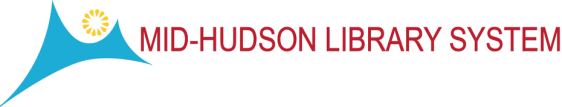 